		Primary 4/5 Curriculum Newsletter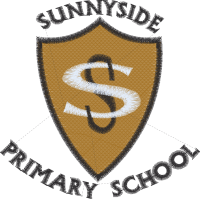 October ~ December 2019Dear parents and carers,  Below is our focus for this term for different areas of the curriculum. I hope you find this information helpful. Please contact me if you have any questions or if I can be of any further help.
Miss A Belford (class teacher)Context for Learning     The ApprenticeLiteracyWrite imaginatively to set the scene of a story with description and detailUse Clicker 6 to type stories and use the word banks to select good vocabularySpell words associated to weekly spelling rulesIdentify the key features of different genres of fictionNumeracy & MathematicsIdentify and use strategies to work out times tables factsDivide numbers out with the times tables using manipulatives to aid understandingIdentify needs and wants when sticking to a budgetUnderstand the terms profit and loss when running a businessHealth & Wellbeing
Identify vocabulary related to different parts of the bodyDemonstrate an understanding of the terms perseverance and resilienceHave an opportunity to carry out different roles when setting up and running a businessPEThrough Gymnastics – learning the following skillsBalance – Including centre of gravity, core stability and balancing on different parts of the body. Flight – How to take off and land with control. Inversion – Taking weight on hands through creating bridges, cartwheeling and handstands. Creativity – Ability to change shape and height, linking different movements together.Communication – Using basic descriptive language to give feedback. 